Паспорт логопедического кабинетапомещение и дизайн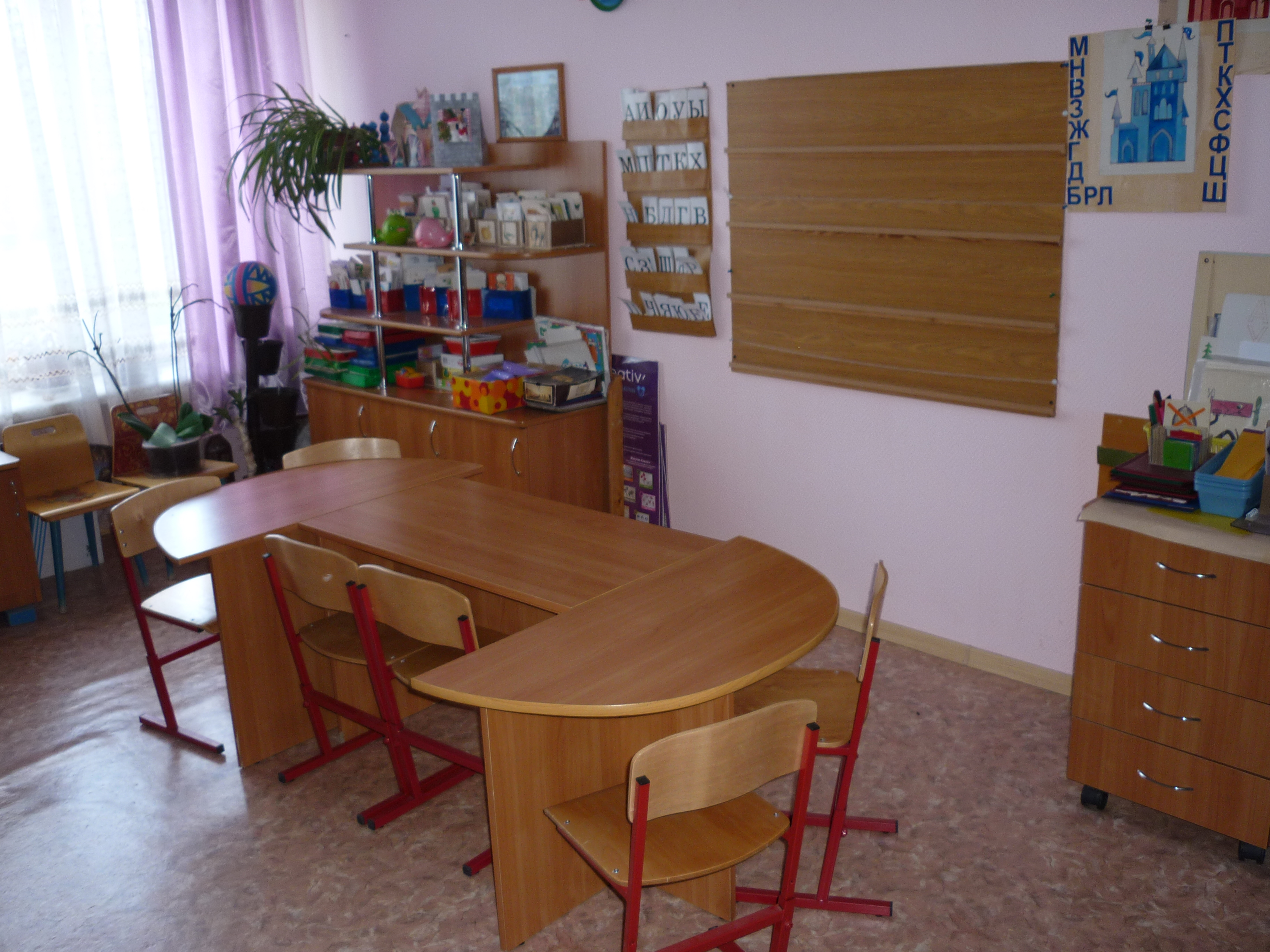 Индивидуальные, групповые и фронтальные логопедические  занятия проводятся в специально оборудованном кабинете (размещение и площадь которого соответствует инструкции о проектирование специальных учреждений).Элементы внутреннего дизайна (облицовка стен, декоративные растения, ковровые покрытия,  шторы, вазы, картины и пр.)  в соответствии с возможностями.мебель и оборудование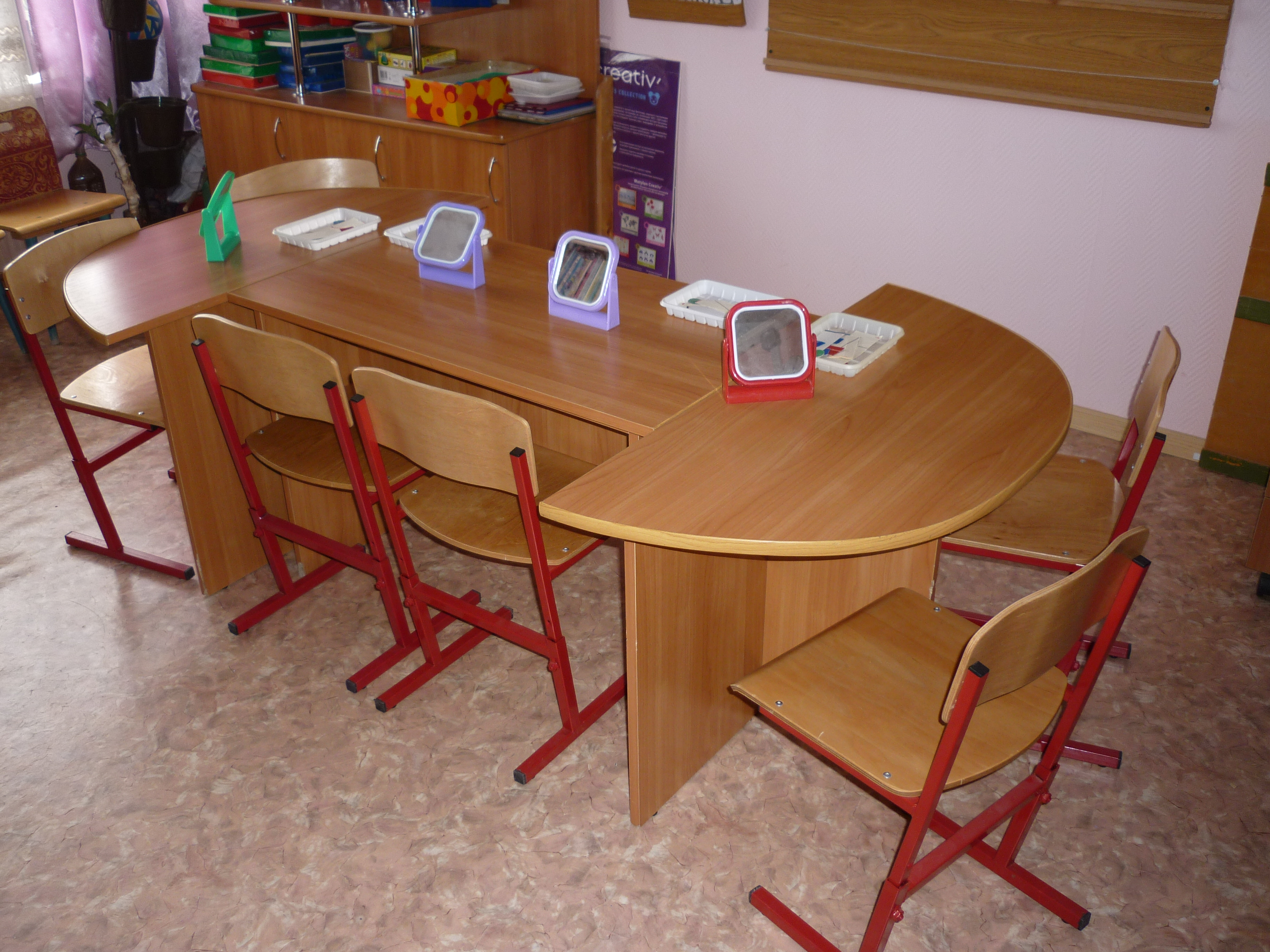 шкафы и полки  для пособий и литературыстолы (3) и стулья (8) для проведения занятийнавесная доска с приспособлениями для размещения картинокнастенное зеркало (70-100 см.)  с лампоймаленькие зеркала (9-12 см.)  10 штуккомпьютерлитература и документация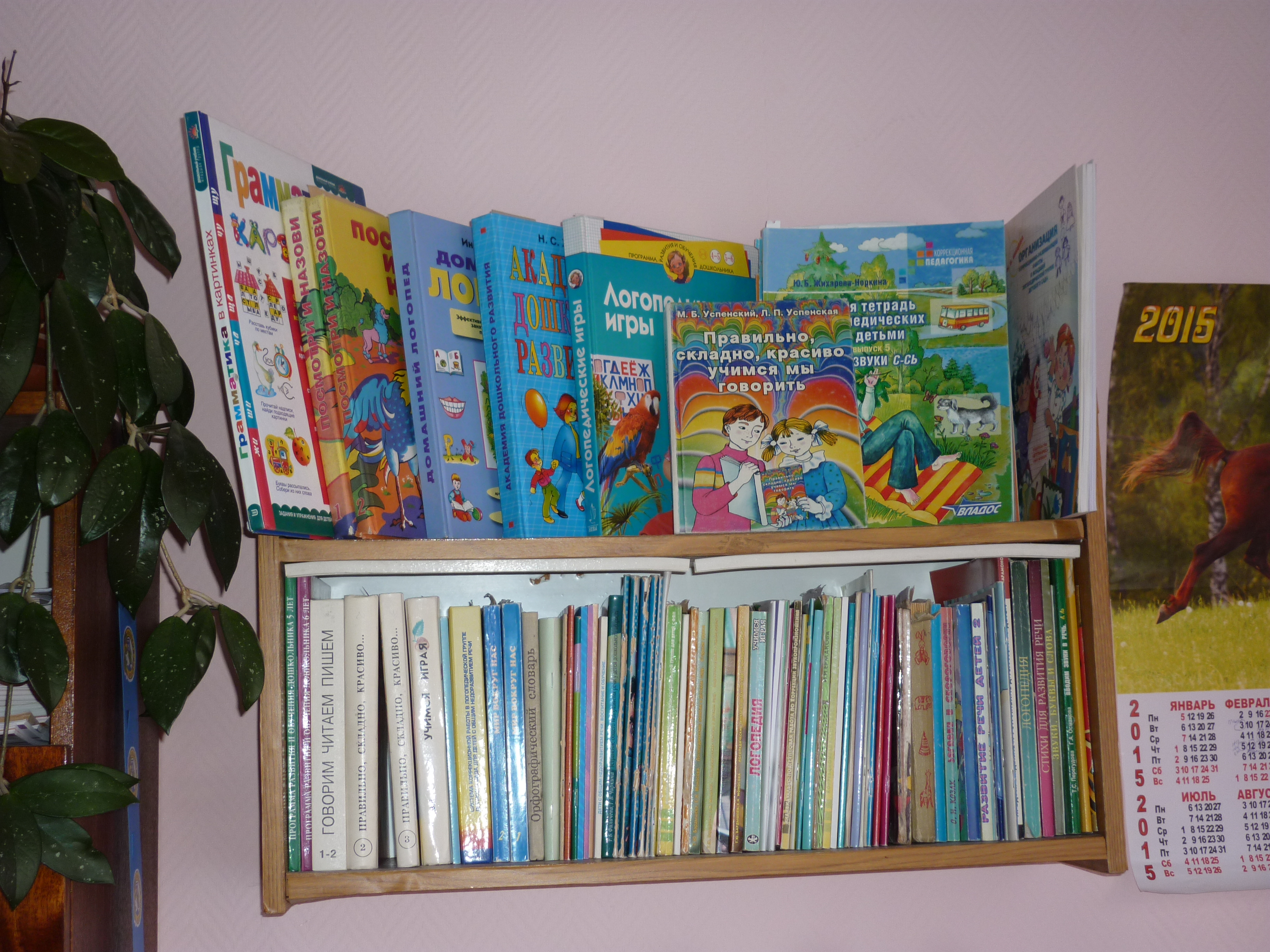 документация специальная логопедическая литературатеоретическая литературарекомендованные программыконспекты фронтальных  занятийконспекты индивидуальных занятийальбомы для обследованияпособия по автоматизации звукопроизношенияпособия на развития  фонематического слухапособия для развития словаряпособия на развитие грамматического строя речипособия на развитие слоговой структуры словапособия на развитие связной речипособия по развитию психически познавательных процессовазбуки, букваридетская литературастихи,   загадкисказки,   рассказыистории в картинкахдидактические пособия для автоматизации и дифференциации поставленных  звуков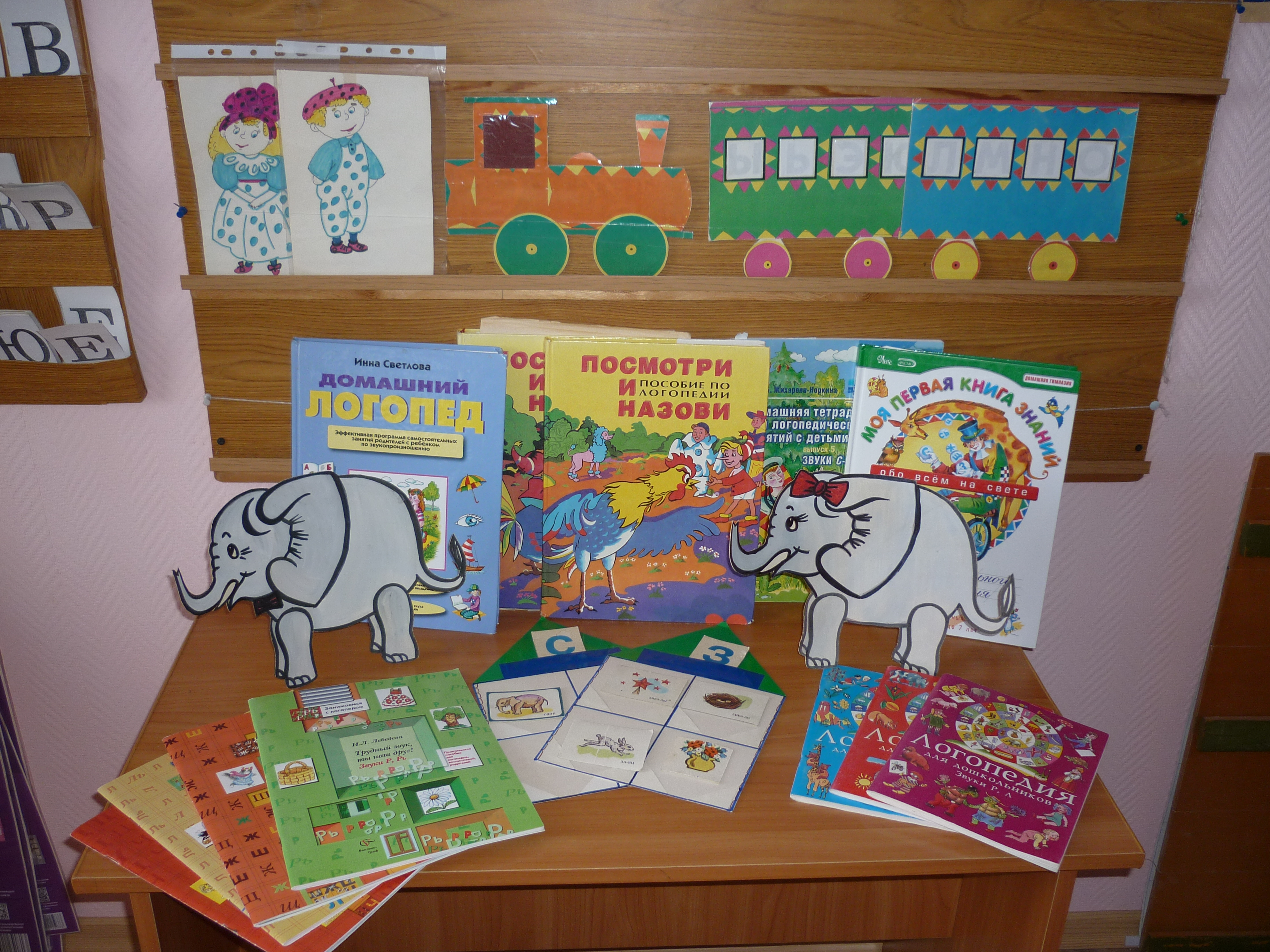 Картотека заданийНаборы образных игрушекПредметные картинкиРечевое лотоУмный телефонКто в домике живетПаровозСлоникидидактические пособия для развития фонематического слуха  и грамота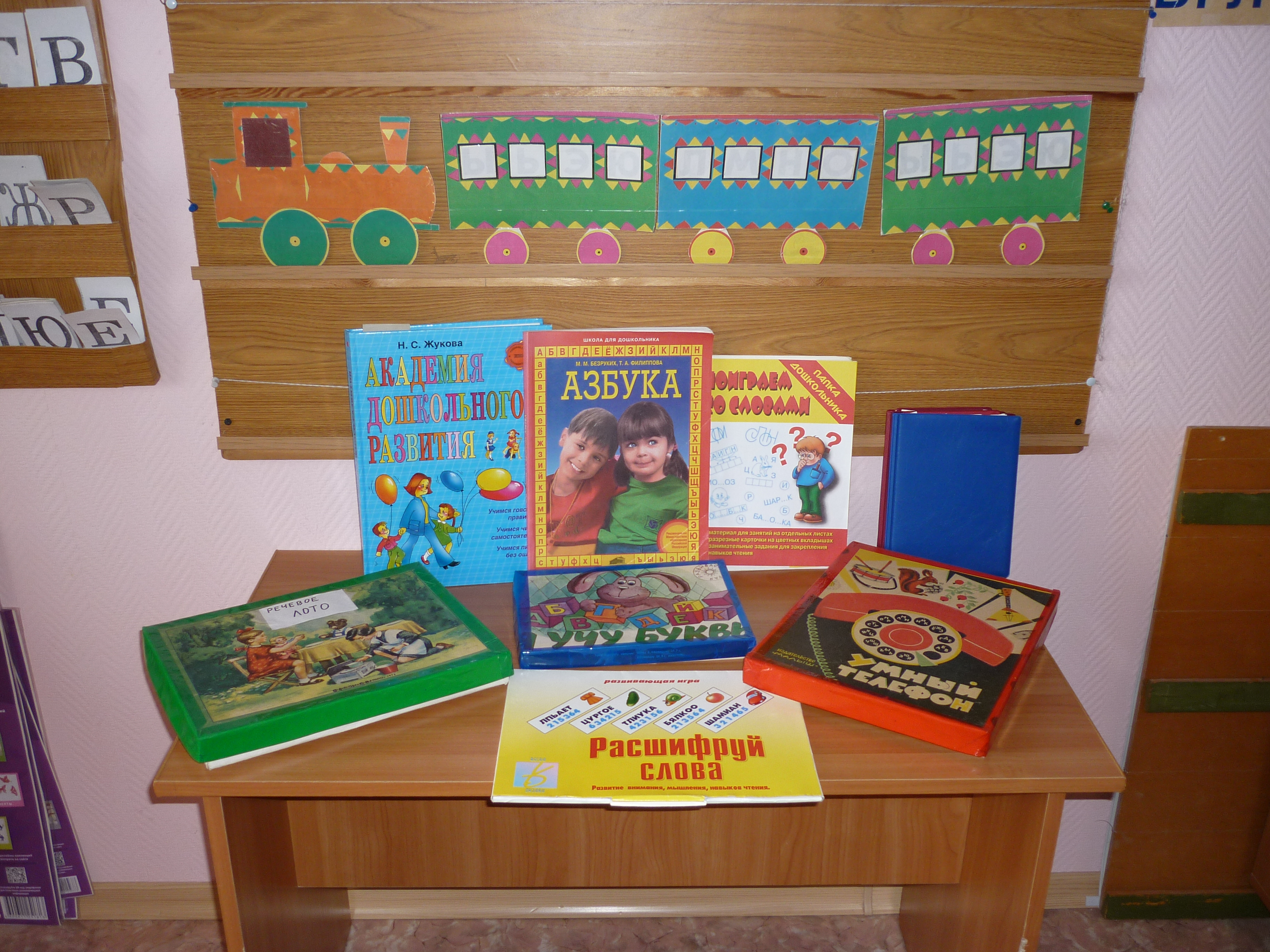 Звучащие (пищалки)Музыкальные игрушки:  бубен, колокольчик, погремушкиИгра « Что звучит?» цепочка словпоиграем со словомрасшифруй слова«слоники» (на дифференциацию звуков)мальчик и девочка (на дифференциацию звуков)паровоз на дифференциацию звуковЗамки со звукамиНаборы букв Учу буквыКассы букв и слоговРаздаточный материал по развитию звукового анализа и синтезаАзбуки, буквариФасолевый бассейн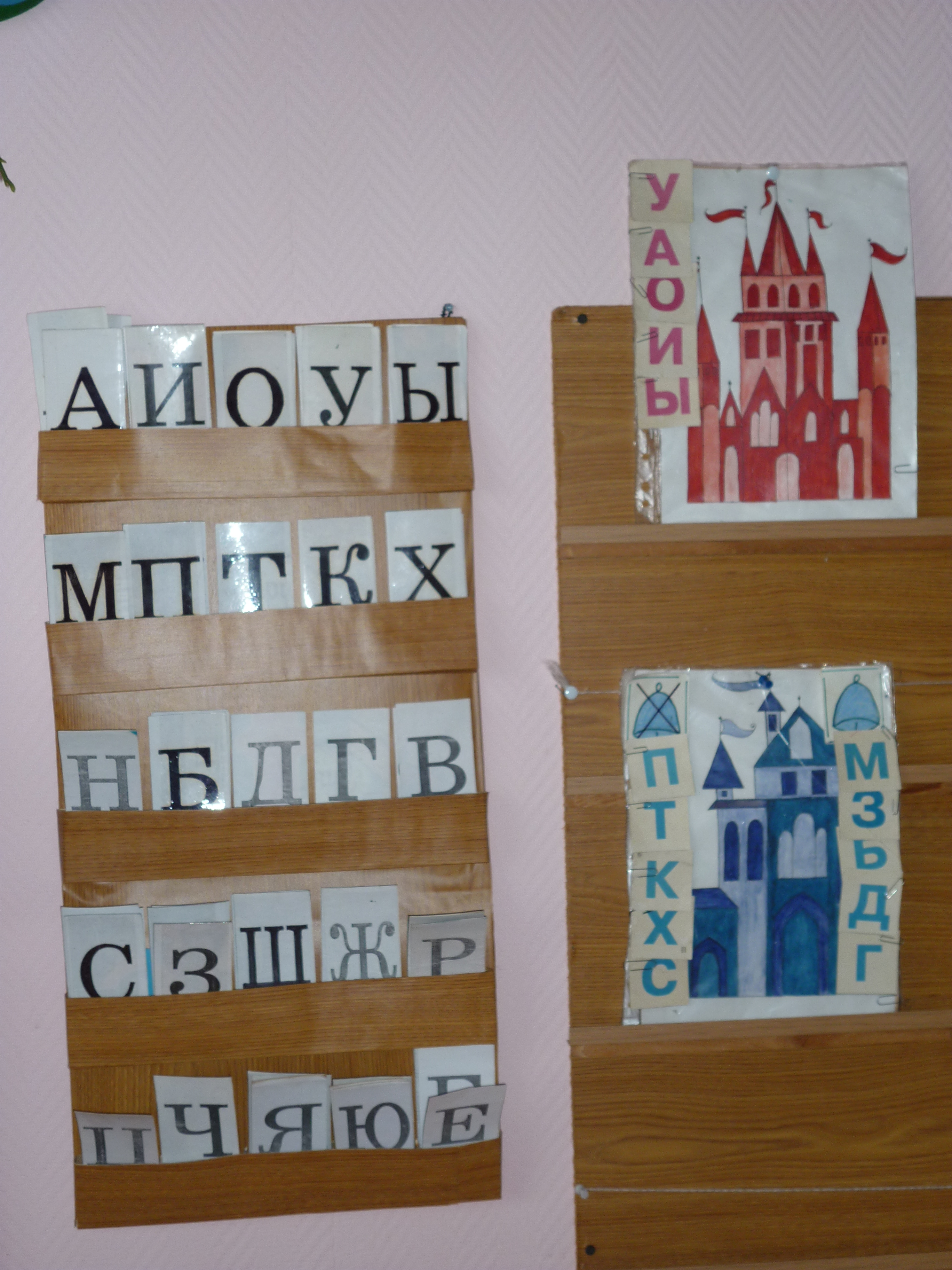 дидактические пособия для развития словаря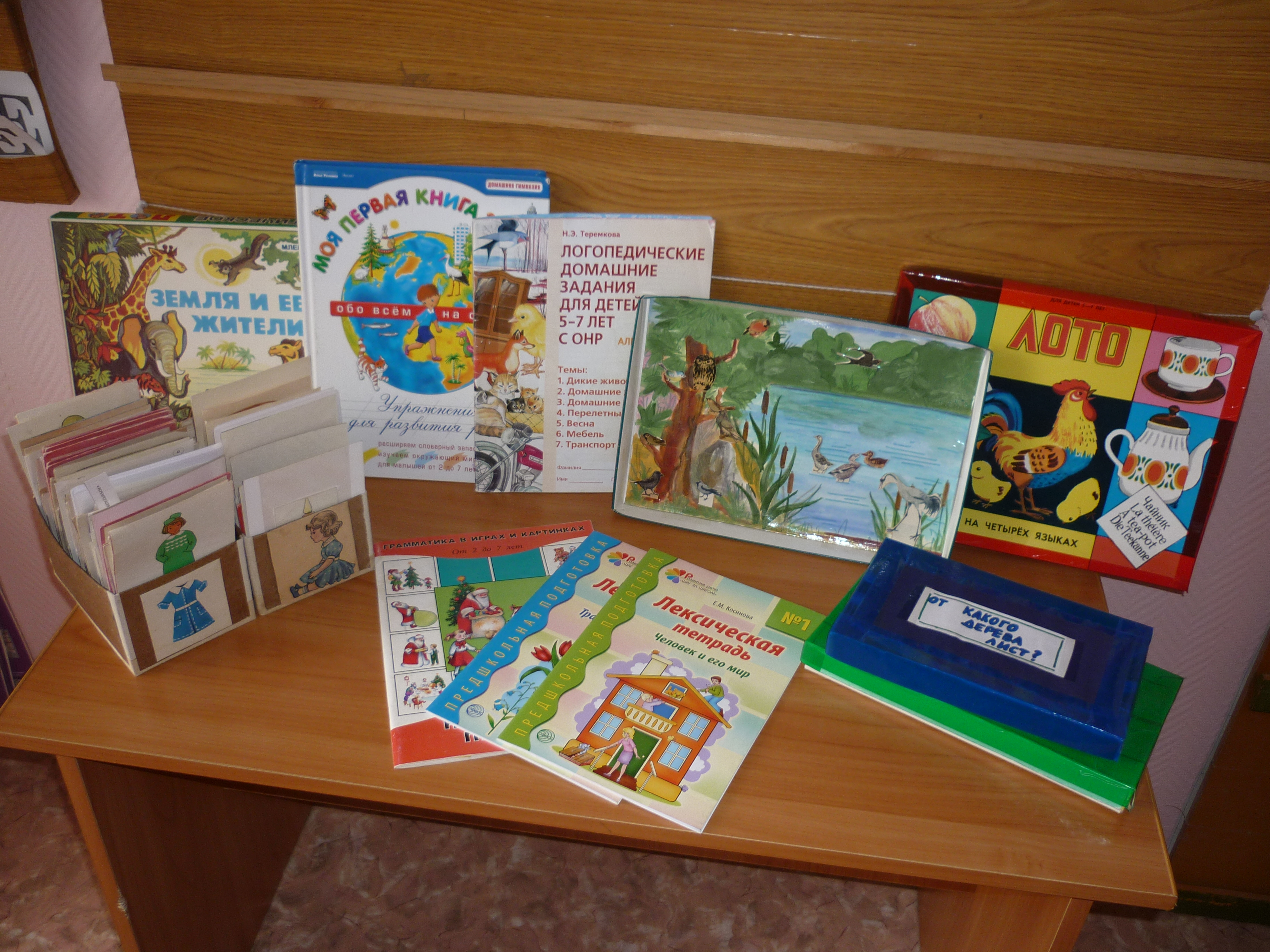 Предметные картинки по темамОбразные игрушкиЧто где растет?С какого дерева лист?Четвертый лишнийЛото на четырех языкахЭкологическое лотоБольшие и маленькиеМир животныхПанно  «Птицы»Кому что нужно?АтельеТрафаретыФасолевый бассейндидактические пособия для развития грамматического строя речи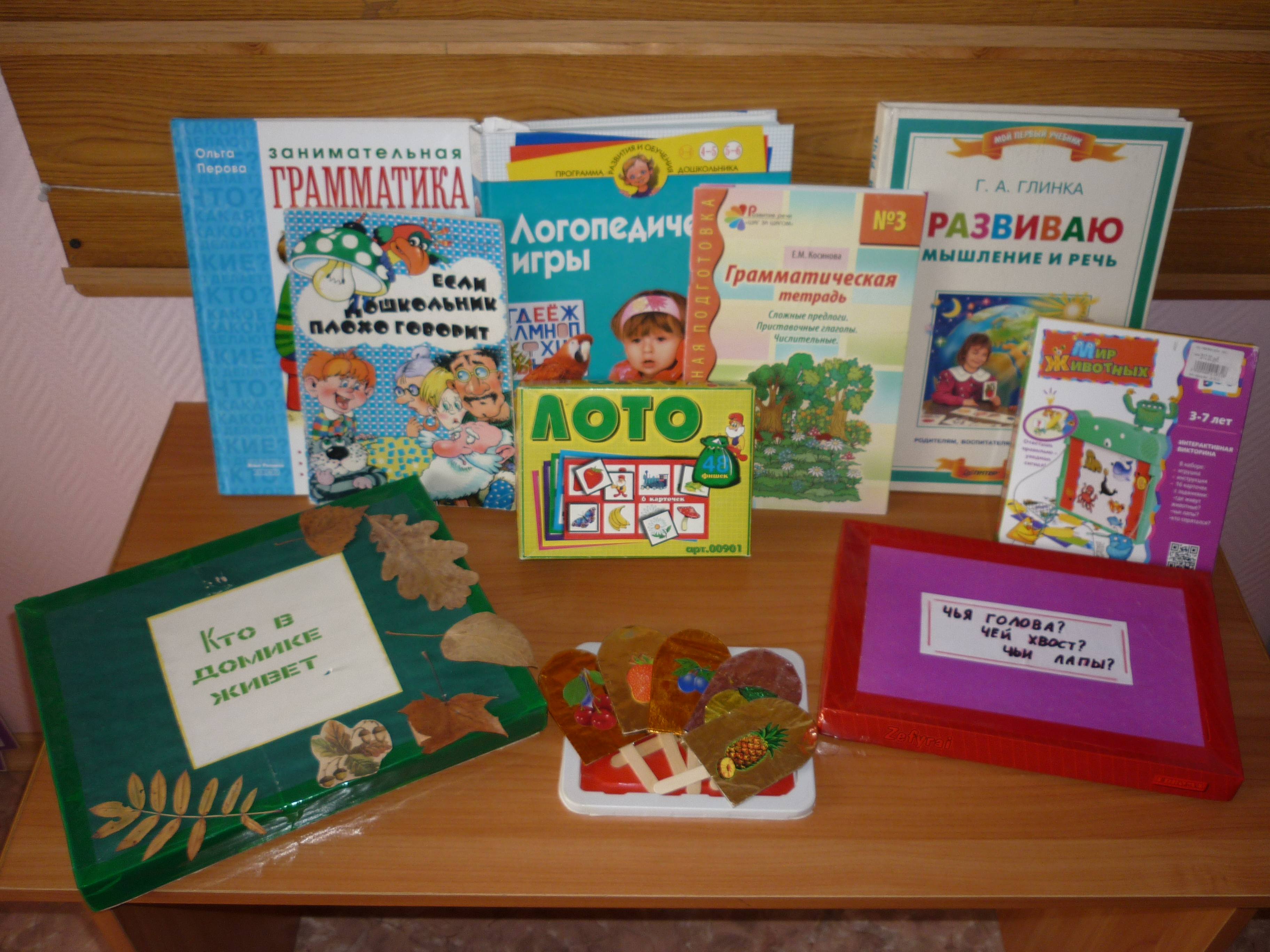 1.  пособияОбразные игрушкиПредметные картинкиИзменение сущ-х по падежам  (сюжетные картинки) Сущ-ые с ум-лак.значениемМн.число сущ-хСогласование прил. с сущ-ми муж.,  жен.и ср.родаГлаголы сов.и несов видаГлаголы ед.и мн.числа наст.времениПриставочные глаголыПритяжательные прил-ыеОтносительные прил-ыеАнтонимыПредлогиСлова-родственники2. игрыБольшие и маленькиеЧей хвост? Чья голова?Панно «Птицы»Кому что нужно?С какого дерева лист?Какое мороженоеВиды тканейДорога от дома к гаражуфасолевый бассейн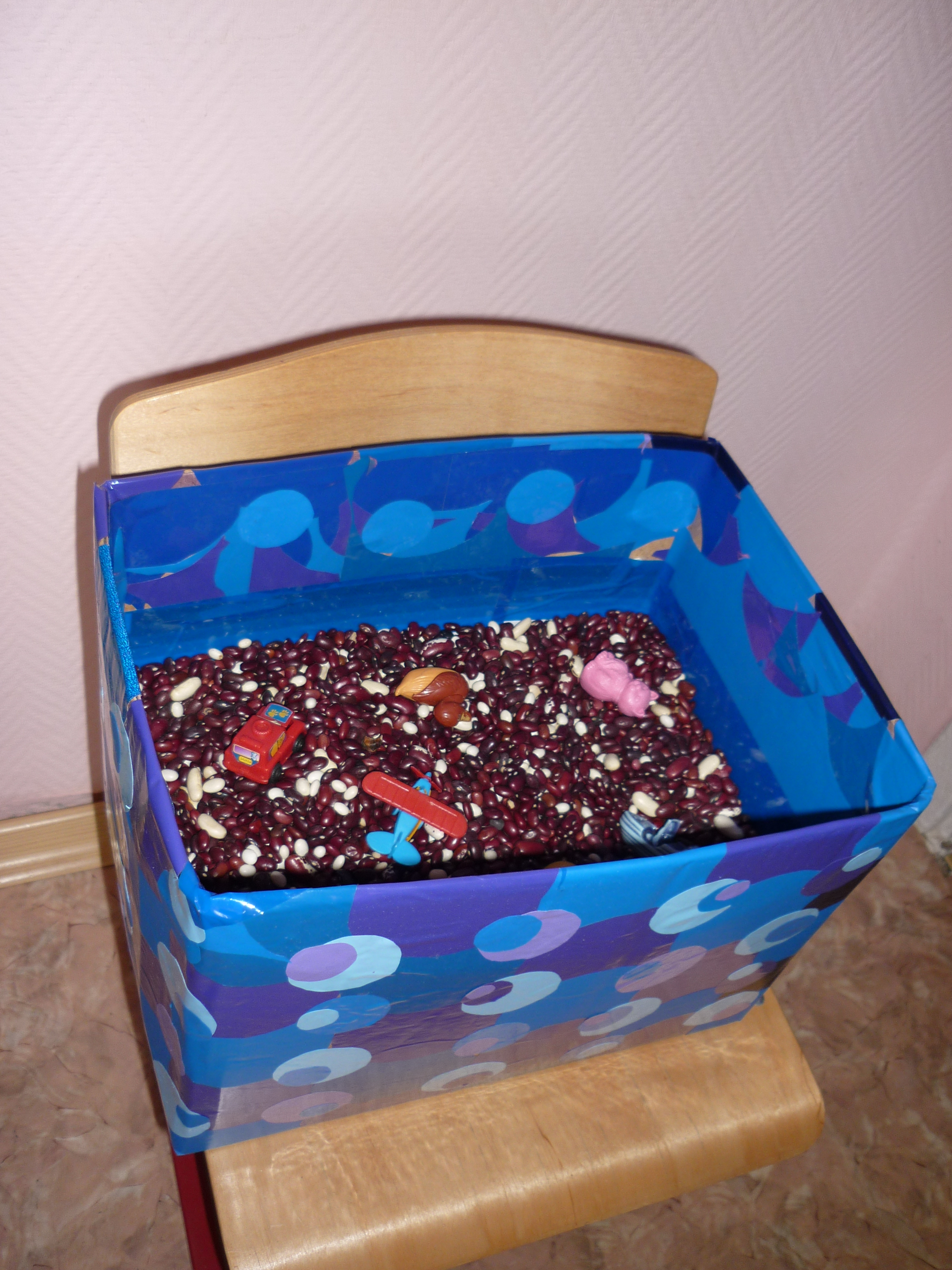 дидактические пособия для развития связной речи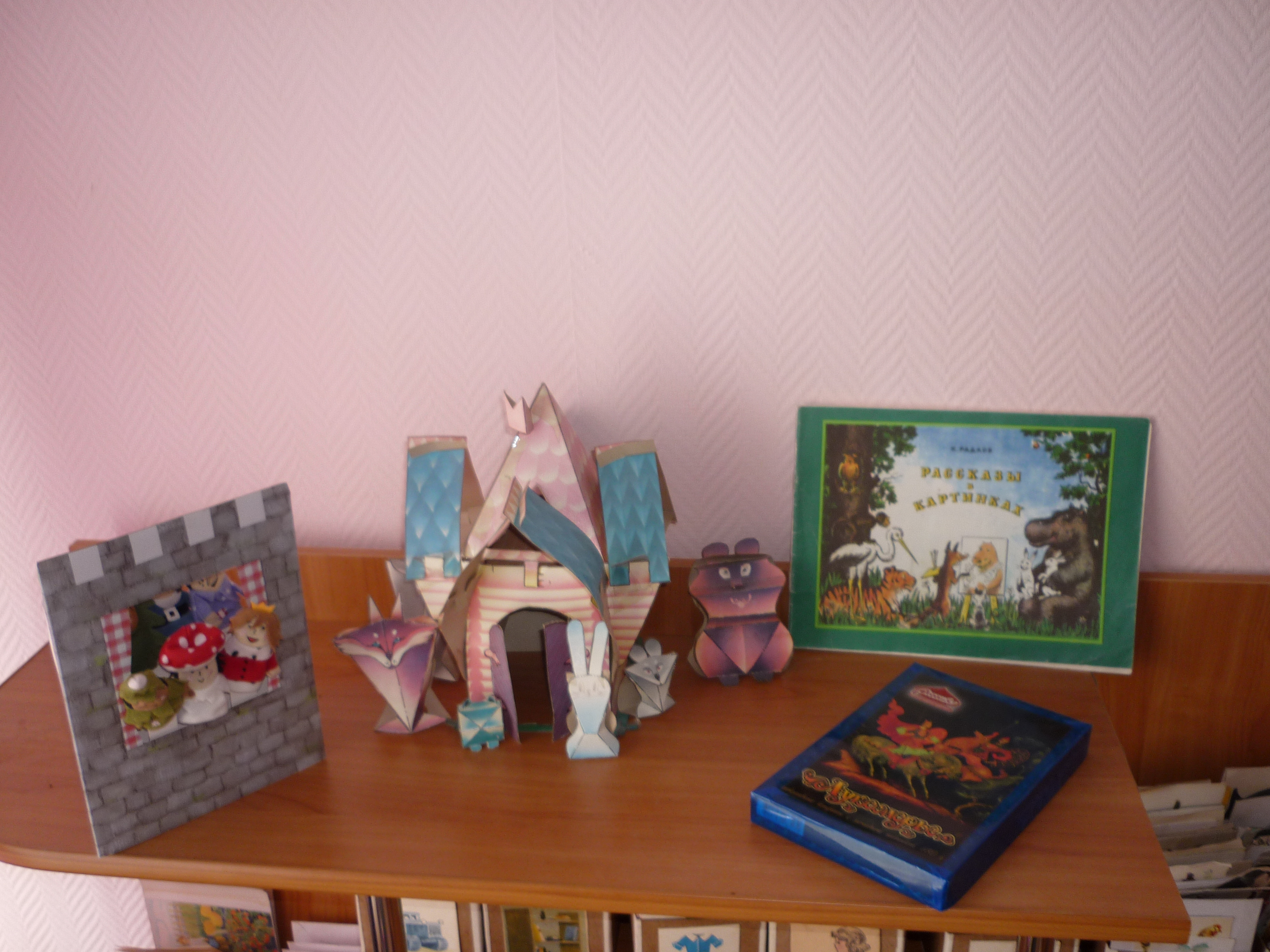 Театр: «Теремок»«Расскажи сказку»Серии сюжетных картинокСюжетный картиныСхемы к составлению описательных рассказовКартотека рассказов и сказок для пересказадидактические пособия для развития психически познавательных процессов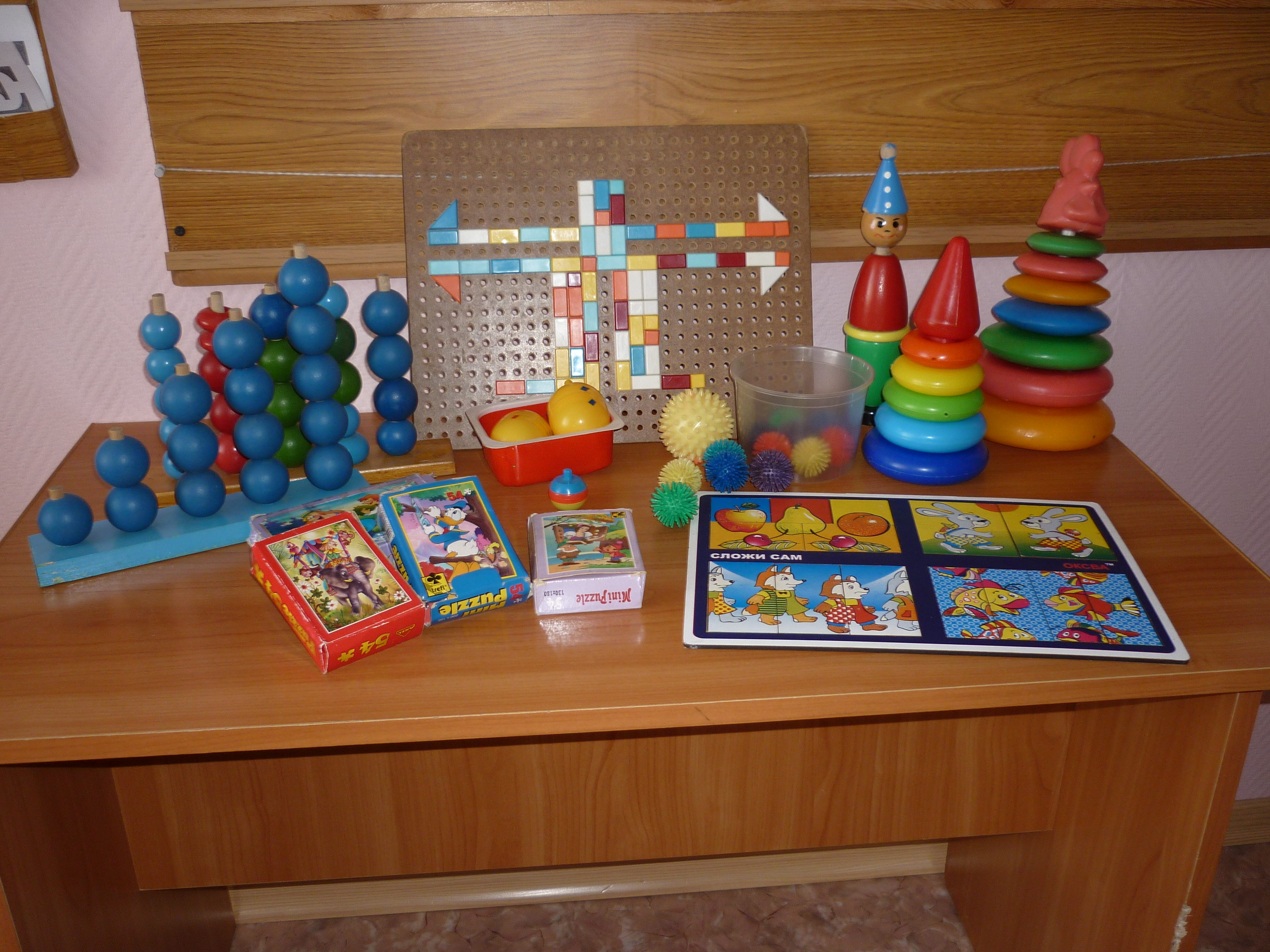 КубикиРазрезные катринкиПазлыЛотоЧетвертый лишнийдидактические пособия для развития для развития мелкой моторики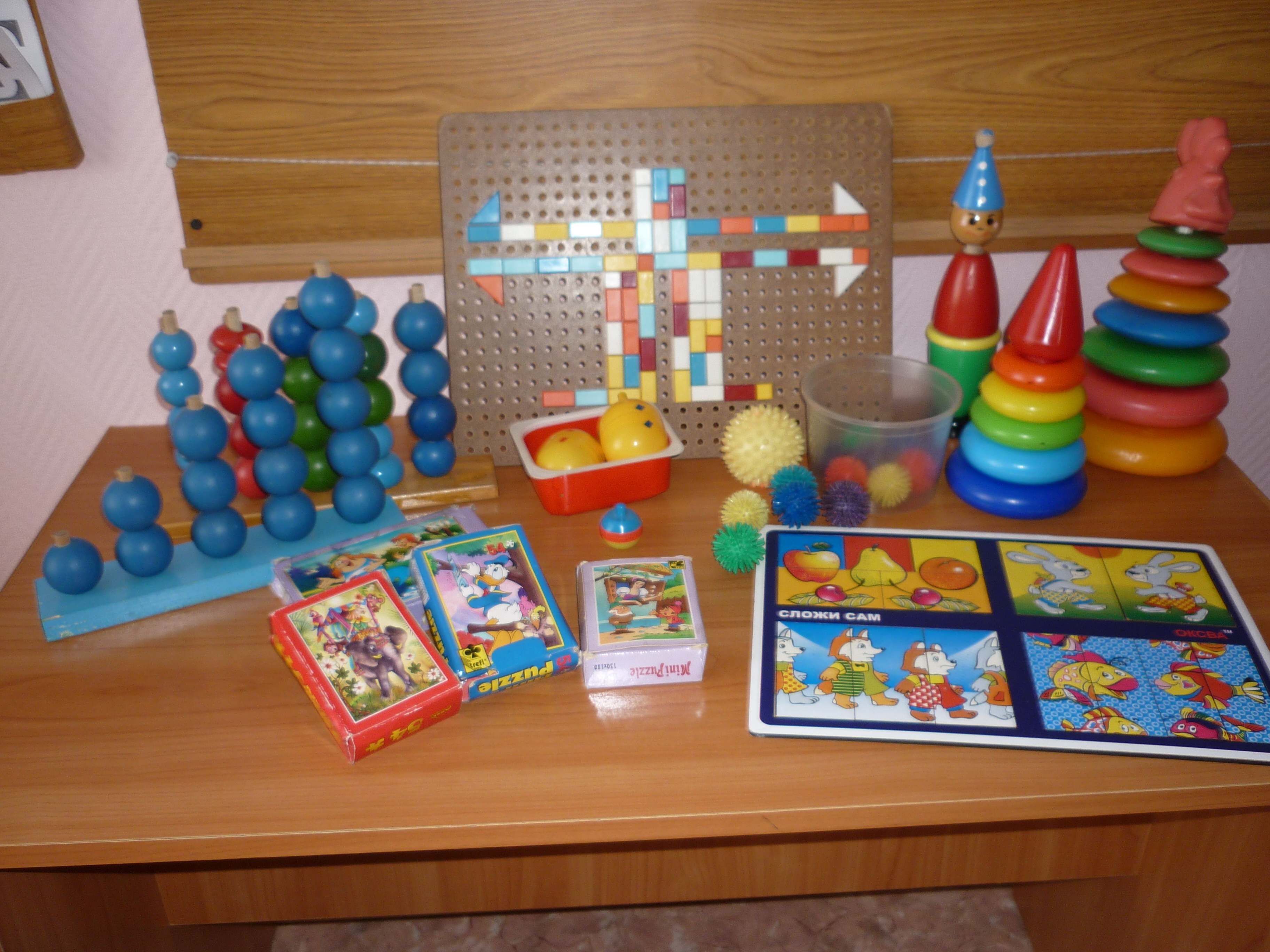 Пирамидкиволчки шуршикишнуровкамозаикикартотека «сделай фигуру руками»